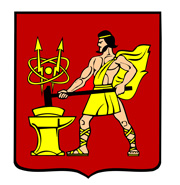 АДМИНИСТРАЦИЯ ГОРОДСКОГО ОКРУГА ЭЛЕКТРОСТАЛЬМОСКОВСКОЙ   ОБЛАСТИРАСПОРЯЖЕНИЕ17.04.2023 № 93-рО проведении общественных обсуждений по проекту изменений в Правила благоустройства территорий городского округа Электросталь Московской областиВ соответствии с Градостроительным кодексом Российской Федерации, Положением об организации и проведении общественных обсуждений по вопросам градостроительной деятельности в городском округе Электросталь Московской области, утвержденным решением Совета депутатов городского округа Электросталь Московской области от 20.06.2018 №289/46:1. Назначить проведение общественных обсуждений по проекту изменений в Правила благоустройства территорий городского округа Электросталь Московской области.2. Органом, уполномоченным на организацию и проведение общественных обсуждений, является Администрация городского округа Электросталь Московской области в лице муниципального казенного учреждения «Строительство, благоустройство и дорожное хозяйство».3. Определить комиссию по организации и проведению общественных обсуждений в составе:Председатель комиссии:- Денисов В.А. – заместитель Главы Администрации городского округа Электросталь Московской области.Секретарь комиссии:- Иванова Л.А. – ведущий эксперт отдела благоустройства муниципального казенного учреждения «Строительство, благоустройство и дорожное хозяйство».Члены комиссии:- Буланов С.С. – директор муниципального казенного учреждения «Строительство, благоустройство и дорожное хозяйство».- Александрова В.А. – начальник Управления городского жилищного и коммунального хозяйства Администрации городского округа Электросталь Московской области.4. Срок проведения общественных обсуждений – с 17.04.2023 по 17.05.2023.5. В целях информирования населения о проведении общественных обсуждений:5.1. Разместить на официальном сайте городского округа в информационно-телекоммуникационной сети «Интернет» www.electrostal.ru оповещение о проведении общественных обсуждений (прилагается);5.2. Организовать с 17.04.2023 по 15.05.2023 экспозицию демонстрационных материалов в здании муниципального казенного учреждения «Строительство, благоустройство и дорожное хозяйство»  по адресу: ул. Пионерская, д. 4а, 1 этаж. Часы работы экспозиции: понедельник - пятница с 09.00 до 13.00;5.3. Разместить материалы проекта на официальном сайте городского округа в информационно-телекоммуникационной сети «Интернет» www.electrostal.ru в разделе «Публичные слушания и общественные обсуждения в сфере градостроительной деятельности».6. Участники общественных обсуждений имеют право предоставлять свои предложения и замечания в срок с 17.04.2023 по 15.05.2023 по обсуждаемому проекту посредством:- записи в книгу предложений и замечаний в период работы экспозиции;- при личном обращении в уполномоченный орган;- в письменной форме по электронной почте в адрес организатора общественных обсуждений – mku.sbdh@mail.ru ;7. Разместить настоящее распоряжение на официальном сайте городского округа -www.electrostal.ru в разделе «Публичные слушания и общественные обсуждения в сфере градостроительной деятельности» не позднее 17.04.2023.8. Опубликовать заключение о результатах общественных обсуждений на официальном сайте городского округа - www.electrostal.ru в разделе «Публичные слушания и общественные обсуждения в сфере градостроительной деятельности» не позднее 17.05.2023.9. Настоящее распоряжение вступает в силу со дня его подписания.10. Контроль за исполнением настоящего распоряжения возложить на заместителя Главы Администрации городского округа Электросталь Московской области Денисова В.А.Глава городского округа                                                                                        И.Ю. ВолковаПриложениек распоряжению Администрациигородского округа ЭлектростальМосковской областиот 17.04.2023 № 93-рОповещение о начале общественных обсужденийНа общественные обсуждения представляется проект изменений в Правила благоустройства территорий городского округа Электросталь Московской области.Общественные обсуждения проводятся в порядке, установленном статьями 5.1 
и 28 Градостроительного кодекса Российской Федерации и Положением об организации и проведении общественных обсуждений по вопросам градостроительной деятельности в городском округе Электросталь Московской области.Орган, уполномоченный на проведение общественных обсуждений - Администрация городского округа Электросталь Московской области в лице муниципального казенного учреждения «Строительство, благоустройство и дорожное хозяйство».Срок проведения общественных обсуждений – с 17.04.2023 по 17.05.2023.Информационные материалы по теме общественных обсуждений представлены:- на экспозиции по адресу: ул. Пионерская, д. 4а, 1 этаж, часы работы экспозиции: понедельник - пятница с 09.00 до 13.00;- на официальном сайте городского округа в информационно-телекоммуникационной сети «Интернет» www.electrostal.ru на странице муниципального казенного учреждения Строительство, благоустройство и дорожное хозяйство.В период общественных обсуждений участники общественных обсуждений имеют право представить свои предложения и замечания в срок с 17.04.2023 до 15.05.2023 по обсуждаемому проекту посредством:  - записи предложений и замечаний в период работы экспозиции;- при личном обращении в уполномоченный орган;- в письменной форме по электронной почте в адрес организатора общественных обсуждений – mku.sbdh@mail.ru .